Anmeldeformular Ferienbetreuung Kirchlindach Herrenschwanden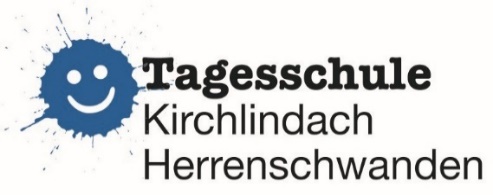 Schulstandort			 Kirchlindach		 HerrenschwandenName / Vorname Kind		Geburtsdatum			Adresse / PLZ / Ort		Klasse(bitte genaue Bezeichnung angeben)	 (heute)  (im Schuljahr 2024 / 2025)Name / Vorname Erziehungsberechtigte/r	Telefon (privat und/oder mobil)	E-Mail				Bitte die gewünschten Tage ankreuzen:*An diesen Tagen ist die Maximalanzahl bereits erreicht. Wir führen eine Warteliste, falls bis dahin eine Absage eintrifft. Bitte melden Sie sich, wenn Sie Ihr/e Kind/er auf die Warteliste setzen möchten.Menüwunsch		 mit Fleisch		 ohne Schweinefleisch				 vegetarisch		 veganAllergien		Wir sind mit der Verwendung von Fotos und Filmen für die Öffentlichkeitsarbeit einverstanden.Unsere Angaben auf dem Notfallblatt der Schule Kirchlindach Herrenschwanden sind aktuell und können auch für die Ferienbetreuung genutzt werden.Mein Kind besucht die Tagesschule Kirchlindach Herrenschwanden und für die Berechnung der Elternbeiträge in der Ferienbetreuung kann somit die Einkommens- und Vermögensdeklaration der Tagesschule genutzt werden.Datum						Unterschrift Eltern bzw. Erziehungsberechtigte______________________			___________________________________________MontagDienstagMittwochDonnerstagFreitagFrühling (KW 15)08.00 – 17.00 Uhr*Sommer 1 (KW 28)08.00 – 17.00 UhrSommer 2 (KW 32)08.00 – 17.00 Uhr*Herbst (KW 41)08.00 – 17.00 Uhr*